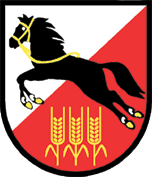 Vyúčtování finančních prostředků poskytnutých MČ Praha 20 v roce 2014Dotace poskytnuta/ Název projektu:Příjemce dotace:Statutární zástupce:Kontaktní osoba:IČO:Adresa:Číslo smlouvy:Vyúčtování provedl:tel./e-mail:Název projektu:Datum realizace:Číslo účtu:(ze kterého byla dotace čerpána)Stručné slovní hodnocení projektu:Náklady na projekt celkem:z toho:vlastní zdroje:dotace MČ Praha 20:% podíl dotace MČ na celkových nákladech:Finanční prostředky z jiných zdrojů:(uveďte sumu a zdroj)Vrácené nevyčerpané finanční prostředky MČ Praha 20:(uveďte rovněž datum převodu a doložte fotokopii avíza)Účelové použití dotace:(čerpání doložte kopií účetního dokladu, na kterém vyznačte položky hrazené z dotace MČ Praha 20)Datum vyúčtování:Razítko a podpis osoby odpovědné za projekt: